CUENTA DE COBRO No ____ELECCIONES TERRITORIALES DEL 29 DE OCTUBRE DE 2023 EL CANDIDATO _______________________________________________CEDULA: __________________________DEBE A:_______________________________________CEDULA: ____________________________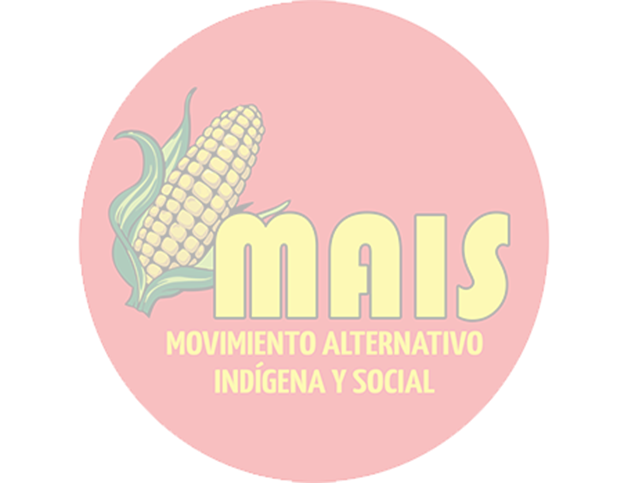 La Suma de: ___________________________________________________________________Por concepto de:------------------------------------------------------------------------------------------------------------------------------------------------------------------------------------------------------------------------------------------------------------------------------------------------------------------------------------------------Total: ___________________              Cordialmente,-------------------------------------------NOMBRE:C.C.:TEL: DIR:Email: